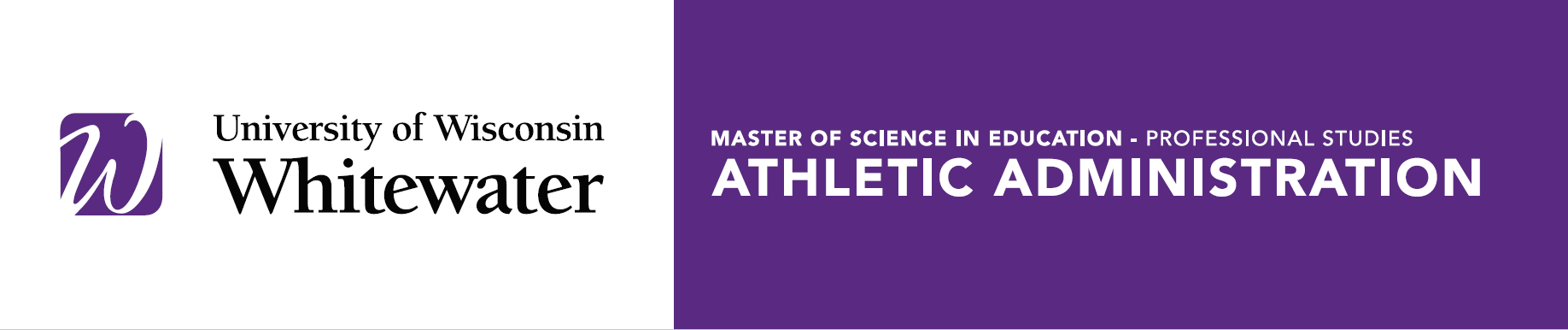 Masters of Science in Education – Professional Studies (MSE-PS)Athletic Administration EmphasisRequired Core, 6 Credits, 2 classes*Issues, Perspectives & Directions (HELEAD 723) ________________*Reading, Analyzing & Evaluating Research (HELEAD/EDFOUND 780) ____________HELEAD courses, 3 Credits, 1 class in consultation with Advisor[F] Introduction to Higher education and Student Affairs (HELEAD 700) ______________[F] College Student Development: Theory, Assessment and Application (HELEAD 710) ______[S] Assessment in Student Affairs (HELEAD 715) ___________[S] Legal Issues in Higher Education (HELEAD 720) __________[S] Diversity and Equity in Higher Education (HELEAD 725) __________ [F] Organization and Governance of Higher Education (HELEAD 729) _____________Athletics Administration Electives, 15 credits, choose in consultation with AdvisorOrganization and Administration of Sports (HELEAD 702) _________[S] NCAA Governance and Compliance (HELEAD 730) ___________[F] Budget/Finance Management, Marketing and Sponsorship (HELEAD 731) __________Event Management, Marketing and Sponsorship in Athletics (HELEAD 732) __________[W] Career Development Strategies in Athletic and Higher Education (HELEAD 779) ________[F] Principles of Psychology Applied to Coaching (COACHING 705) __________[S] Sport and Society (COACHING 706) ___________Trends and Issues in Athletics (COACHING 710) ___________Required Capstone, 6 Credits, 2 Classes*Higher Education Leadership Practicum (HELEAD 793) _____________*Capstone Portfolio and Career Application (HELEAD 781) ___________*Indicates Required Course, *Courses offered Fall, Spring, Summer.